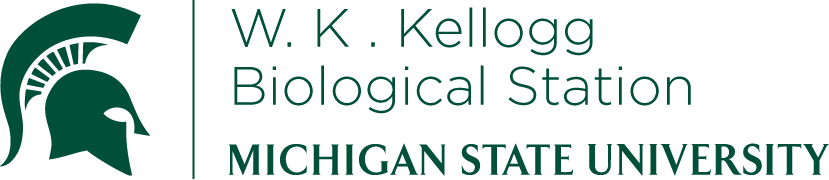 K-12 Partnership Lesson PlanBrook WilkeFood ChainsAcorn-squirrel-coyoteOverviewStudents learn about a specific food chain (coyote-squirrel-acorn in this example, but can be any local food chain) in nature and that organisms can be classified as producers, herbivores or carnivores depending on their diet. A game will be played where students take on the role of different organisms in the food chain and act out different cycles. Experimental situations are played out in the game and are designed to help the students understand that there are more organisms lower than higher in the food chain. They will also learn the consequences of separately removing carnivores and plants from the food chain.ObjectivesAt the conclusion of the lesson, students will be able to:Understand that energy flows naturally through a locally occurring food chainDefine the terms producer, herbivore and carnivoreUnderstand that there must be more individuals at the bottom of the food chain than at the top of the food chainUnderstand the effects of removal of the top predator in a food chainUnderstand the effects of reducing primary production (plant growth) from the food chainLength of Lesson	30 minutesGrade LevelsElementaryStandards covered (NGSS)	Disciplinary Core Ideas:5-LS2-1: develop a model to describe the movement of matter among plants, animals, decomposers, and the environment Cross Cutting Concepts:PatternsCause and effectSystems and system modelsStability and change of systemsScience and Engineering PracticesDeveloping and using modelsPrevious Michigan Standards Met:III.5.e1 (LEC 1): identify familiar organisms as part of a food chain or food web and describe their feeding relationships within the webIII.5.e4 (LEC 5*): describe positive and negative effect of humans on the environmentI.1.e6 (C 6):  construct charts and graphs and prepare summaries of observationsII.1.e2 (R 2): show how science concepts can be illustrated through creative expression, such as language arts and fine artsII.1.e4 (R 4): develop an awareness of and sensitivity to the natural worldMaterials Photos of the sun and organisms in a food chain (examples included on the “Food chains” lesson page on the KBS GK-12 website24 index cards with the plant (Acorn) written in big letters9 index cards with the herbivore (Squirrel) written in big letters9 index cards with the predator (Coyote) written in big lettersThe amount of index cards is based on a maximum of 27 studentsBackgroundStrategy: inquiry cycles: finding and explaining patterns in data (arguments from evidence); experimental inquiry: predict-explain-observe-explain (POE)	Introduction/Anticipatory SetStudents are introduced to the idea of a food chain in a group activity:The teacher places the pictures of the sun and the acorn on the board and draw an arrow from the sun to the acorn.The students are asked what eats an acorn. After coming up with squirrel, the teacher places the squirrel picture on the board and draws an arrow between the acorn and the squirrel.The students are asked what eats a squirrel. After coming up with coyote, the teacher places the coyote picture on the board and draws an arrow between the squirrel and coyote.Students are introduced to the terms producer, herbivore and carnivore, which are written on the board above the picturesActivities of the sessionStudents will play a game where they take on the role of different organisms in the food chain. They will play the game to answer four scientific questions, which will be written in four rows on the board to the left hand side and below the pictures of the organisms. Leave room for four columns below the pictures for data after each experiment.What happens when:There are the same numbers of individuals in each level of the food chain?There are more acorns than squirrels and more squirrels than coyotes?All coyotes die from over-hunting?Half of the acorns are eliminated because oak trees were cut downTo illustrate this, students will be given appropriate numbers of index cards with the names of the different organisms on them. The carnivore:herbivore:plant ratios for the four questions should be:1:1:1- include all students if possible1:5:>15 (If more than 21 students total, add more plants, if less than 21 students, drop herbivores to 4 and maintain at least a 1:3 ratio between herbivores and plants0:5:>151:5:>10 (Have some plant students sit out of this activity)Students are allowed to switch which organism they are between each scenario to avoid jealousy.For each question, all students stand in the middle of the room and hold their index card on their chest so it is visible there will be three complete food chain cycles where one cycle includes:All squirrels pick an acorn to eat and the acorns chosen sits downAll coyotes choose a squirrel to eat and the squirrels chosen sit downRepeat two more times to complete three total cyclesCount the number of individuals left in each trophic level and write the data on the board in the appropriate column and rowConclusionAfter all experiments are conducted, all students will sit down in front of the board and talk as a group about what happened in each experiment. The outcomes of each of the experiments are listed in the observations-patterns-explanations table above.Extensions and ModificationsAll Students will be participating in the experiments, and will be rearranged each experiment for which organism they are playing.  Less responsive students will be called upon to answer questions.Students can write in their science journals what they think the data from each of the experiments meansStudents can draw a picture of a different food chain that they can think ofMore scenarios can be developed to play the game with, including adding more trophic levels or manipulating existing trophic levels in a different mannerBirth can be added back into the games after the end of each cyclePost-lesson Comments and Reflection12.10.06This lesson worked very well. The children were very enthused to be playing a “game” in the classroom and they learned a lot from it as well. I hope that they learned more than just what a food chain is, but that if one part of the food chain is disrupted, the whole ecosystem can collapse. This was evident as in three of the simulations, the numbers of organisms (students) in each trophic level was 0 (a,c,d),whereas simulation b worked perfectly as planned, showing that the numbers of organisms in the food chain matters.		Observations or experiences (examples, phenomena, data)Patterns (laws, generalizations, graphs, tables, categories)Explanations (models, theories)# of individuals in each trophic level after three food chain cycles when the initial ratio of predators:herbivores:plants = 1:1:1Final predator:herbivore:plant ratio: 1:0:0Food chains with the same amount of individuals in each trophic level are not stable# of individuals in each trophic level after three food chain cycles when the initial ratio of predators:herbivores:plants = 1:5:>21Final predator:herbivore:plant ratio = 1:2:9Food chains are organized so that there are more individuals lower in the food chain than higher in the food chain# of individuals in each trophic level after three food chain cycles when the initial ratio of predators:herbivores:plants = 0:5:>21Final predator:herbivore:plant ratio = 0:5:6Removing the top predator results in increased herbivores and decreased plants# of individuals in each trophic level after three food chain cycles when the initial ratio of predators:herbivores:plants = 1:5:10Final predator:herbivore:plant ratio = 1:0:0Removing some of the plants results in complete loss of plants and o food for the herbivores- unstableApplication: Model-based ReasoningApplication: Model-based ReasoningApplication: Model-based ReasoningInquiry: Finding and Explaining Patterns in ExperienceInquiry: Finding and Explaining Patterns in ExperienceInquiry: Finding and Explaining Patterns in Experience